Tiskárny INDEX V5Uživatelská příručkaCopyright 2017 Index Braille, Švédsko(T) Spektra v.d.n., 2017Všechna práva vyhrazena.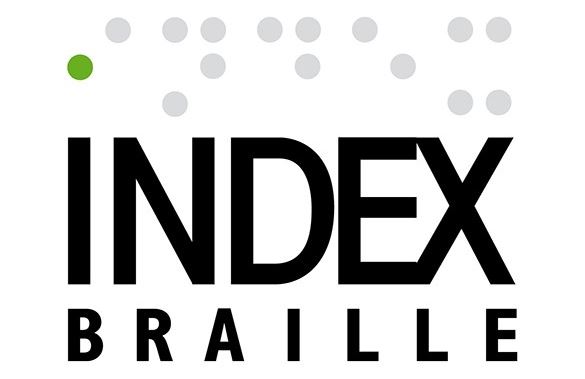 Index BrailleHantverksvägen 20954 33 GammelstadSwedenTelefon: +46 920 2030 80E-mail: info@optelec.comInternet: www.indexbraille.comObsah1 Zásady bezpečnosti	32 Seznámení s tiskárnami Index V5	32.1 Basic-D	42.2 Everest-D	62.3 BrailleBox	82.4 FanFold-D	103 Instalace	123.1 Začínáme	123.1.1 Rozbalení tiskárny	123.1.2 Hlasový výstup	133.1.3 Aktualizace firmwaru	133.2 Ovladače k tiskárně Index Braille	133.2.1 Instalace z USB disku do počítače	133.2.2 Síťové připojení	143.3 Tisk Braillu	164 Ovládací panel	194.1 Menu tiskáren	194.1.1 Tlačítka	194.1.2 Funkce tlačítek	204.1.3 Rozvržení tisku	224.1.4 Menu	234.2 Pomocníci	25Dodatek A: Prohlášení o shodě	30Dodatek B: Záruční podmínky	301 Zásady bezpečnosti	Tiskárnu umístěte na rovný a stabilní povrch.	Otvory pro odvětrávání ponechte volné.	Připojujte tiskárnu pouze k uzemněné elektrické síti.	Pro snížení hlučnosti tiskárny doporučujeme zakoupit protihlukovou skříň.	BrailleBox je výrobek třídy A. V ojedinělých případech může způsobovat rušení rádiových vln. V takovém případě zvětšete vzdálenost mezi tiskárnou BrailleBox a daným zařízením.2 Seznámení s tiskárnami Index V5Hlasový výstup označuje zvukovou odezvu tiskárny.Podsvícený text na ovládacím panelu u všech modelů:Bluetooth, Wi-Fi, síť: Je-li připojení dostupné, ikona bliká; po připojení se ikona rozsvítí.idB: Během převodu do Braillu text bliká; text svítí, když probíhá tisk s idB.  UPDATE/AKTUALIZACE: Funkce je aktivována, je-li tiskárna připojena k internetu. Text svítí, když je k dispozici aktualizace firmwaru; text bliká, když aktualizace probíhá. PAPER JAM/VZPŘÍČENÝ PAPÍR: Text svítí, když v tiskárně uvízne papír.ERROR/CHYBA: Text svítí, dojde-li k chybě. Pro více informací stiskněte tlačítko HELP na tiskárně.2.1 Basic-D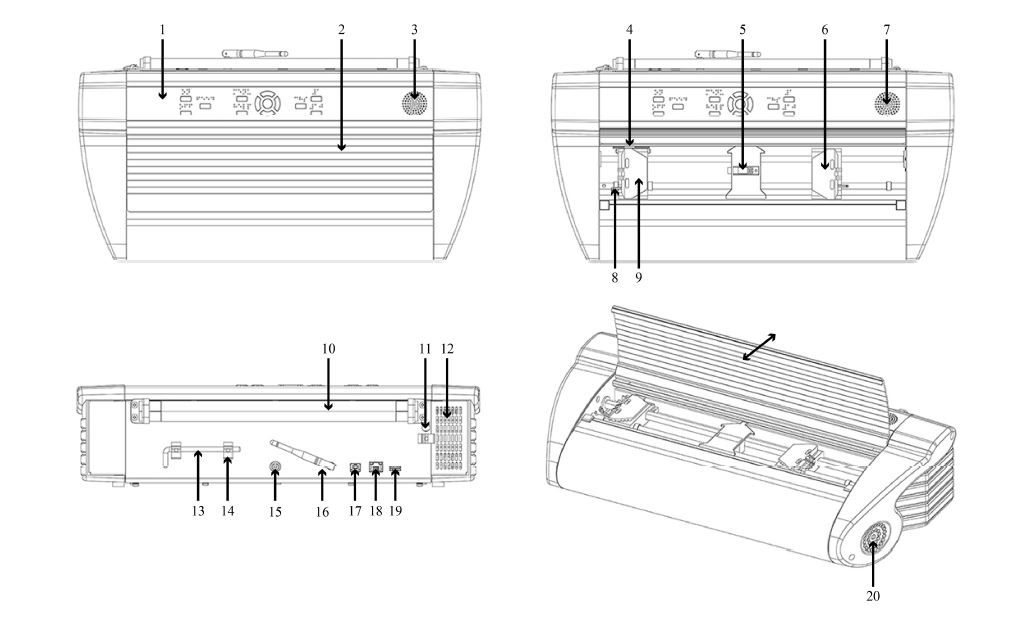 Podsvícený text u Basic-D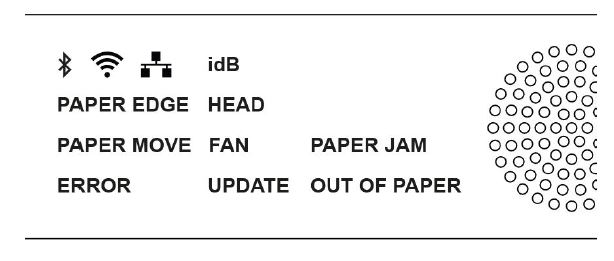 PAPER MOVE/ POHYB PAPÍRU: Text bliká při pohybu papíru.PAPER EDGE/ OKRAJ PAPÍRU: Text svítí, když je papír před senzorem pro okraj papíru.HEAD/HLAVA: Text svítí, když je tisková hlava ve výchozí poloze.FAN/VĚTRÁK: Text svítí, když je zapnutý větrák.OUT OF PAPER/NENÍ PAPÍR: Text svítí, když v zásobníku není papír.2.2 Everest-D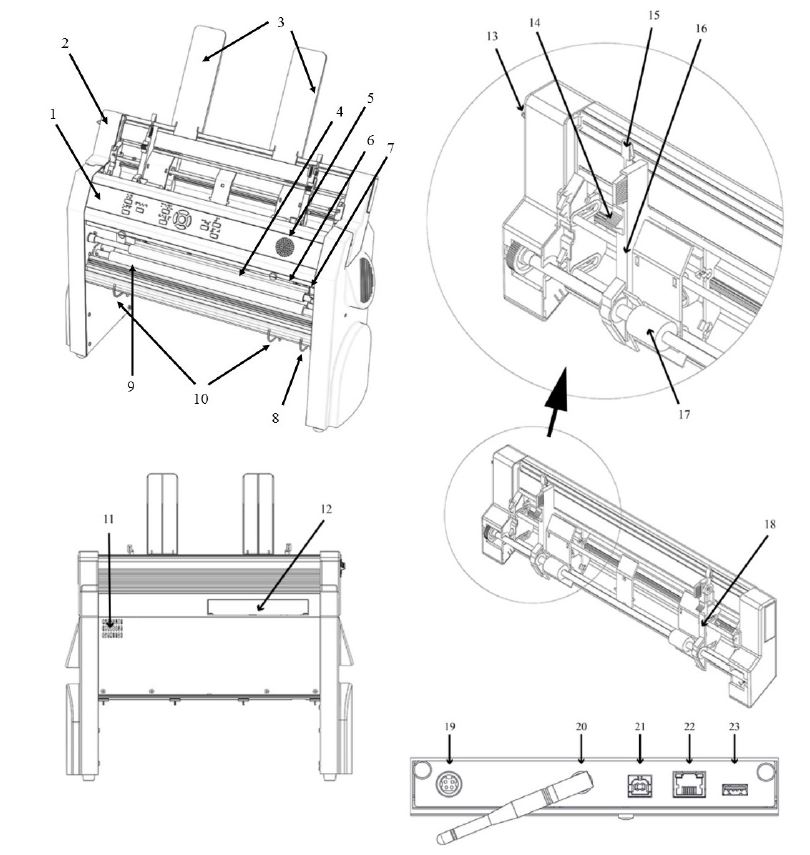 Podsvícený text u Everest-D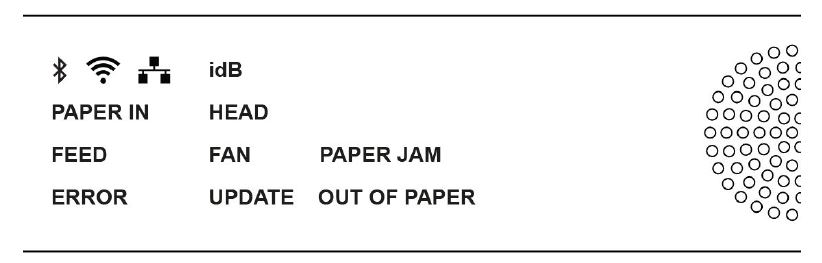 PAPER IN/VSTUP PAPÍRU: Text svítí, když je papír před senzorem snímajícím okraj papíru.FEED/PODÁVÁNÍ PAPÍRU: Text svítí, když je zapnutý motor podávající papír. HEAD/HLAVA: Text svítí, když je tisková hlava ve výchozí poloze.FAN/VĚTRÁK: Text svítí, když je zapnutý větrák.OUT OF PAPER/NENÍ PAPÍR: Text svítí, když v zásobníku není papír.2.3 BrailleBox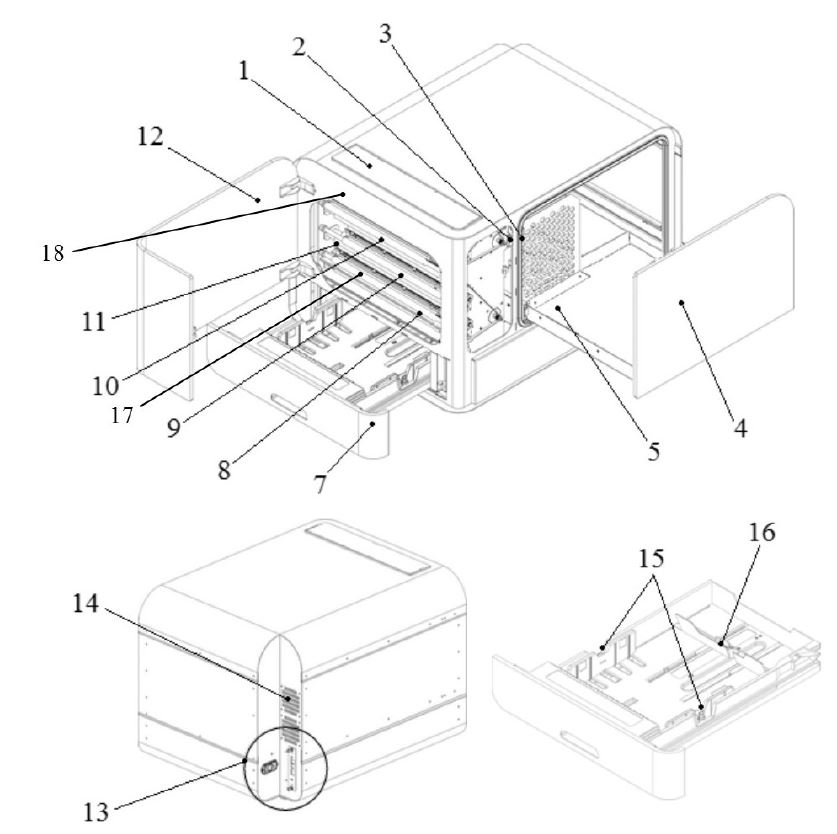 Podsvícený text u BrailleBox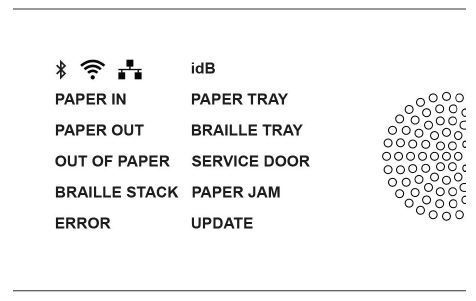 PAPER IN/VSTUP PAPÍRU: Text svítí, když se papír začne podávat a dosáhne senzoru pro vstup papíru.PAPER OUT/VÝSTUP PAPÍRU: Text svítí, když papír dosáhne senzoru pro výstup papíru.OUT OF PAPER/NENÍ PAPÍR: Text svítí, když v zásobníku není papír.BRAILLE STACK/VYSTUPUJÍCÍ PAPÍR: Text svítí, když je ve výstupním zásobníku na papír příliš mnoho papíru.PAPER TRAY/VSTUPNÍ ZÁSOBNÍK NA PAPÍR: Text svítí, když je vstupní zásobník na papír otevřený.BRAILLE TRAY/ VÝSTUPNÍ ZÁSOBNÍK NA PAPÍR: Text svítí, když je výstupní zásobník na papír otevřený.SERVICE DOOR/SERVISNÍ DVÍŘKA: Text svítí, když jsou přední servisní dvířka otevřena. Elektrické konektory BrailleBox2.4 FanFold-DPodsvícený text u FanFold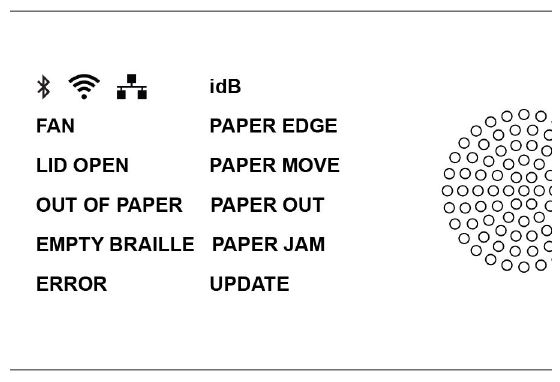 PAPER EDGE/ OKRAJ PAPÍRU: Text svítí, když se papír začne podávat a dosáhne senzoru pro vstup papíru. PAPER MOVE/ POHYB PAPÍRU: Text bliká při pohybu papíru.PAPER OUT/ VÝSTUP PAPÍRU: Text svítí, když papír dosáhne senzoru pro výstup papíru.FAN/VĚTRÁK: Text svítí, když je zapnutý větrák.LID OPEN/ KRYT OTEVŘENÝ: Text svítí, když je otevřen horní prosklený kryt.EMPTY BRAILLE/ VYPRÁZDNIT ZÁSOBNÍK: Text svítí, když je třeba vyprázdnit zásobník s vystupujícím papírem. Elektrické konektory FanFoldMontáž koleček tiskárny FanFoldRukou nadzvedněte paletu a vložte pod ni dvě desky (50 mm vysoké).1. Natočte tiskárnu tak, aby jeden její roh byl mimo paletu. Připevněte k němu první kolečko pomocí šroubů a klíče, jež jsou součástí dodávky tiskárny.2.	Natočte tiskárnu tak, aby další roh na kratší straně tiskárny byl mimo paletu. Připevněte druhé kolečko.3.	Natočte tiskárnu tak, aby první z rohů na druhé kratší straně tiskárny byl mimo paletu. Připevněte třetí kolečko.4.	Přesuňte tiskárnu na podlahu. Tiskárnu vyvážíte tak, že zatlačíte na prostřední roh z těch, která již kolečka mají. 5.	Připevněte čtvrté kolečko. 3 Instalace3.1 Začínáme3.1.1 Rozbalení tiskárnyTiskárnu opatrně rozbalte a zkontrolujte všechny položky. Uchovejte obalový materiál a přepravní zámky. Dvouletá záruka je platná pouze v případě, že tiskárna bude přepravována v původním obalu a s umístěnými přepravními zámky.Dodávka zahrnuje následující položky:o	Braillskou tiskárnuo	Uživatelskou příručkuo	USB paměť o	Napájecí kabelo	USB kabelo	Externí napájecí zdroj pro Basic-D a Everest-Do	Přepravní zámkyBasic-D, Everest-D a BrailleBoxo	Zapněte tiskárnu bez připojení USB kabelu.o	Automaticky bude spuštěn Pomocník s odebráním přepravního zámku.o	Řiďte se pokyny pomocníka. Po dokončení operace se tiskárna restartuje a bude připravena k používání.BrailleBox1. Otevřete vstupní zásobník na papír. Ze zásobníku vyjměte sadu příslušenství. Zapněte tiskárnu.2. Spustí se pomocník.3. Řiďte se pokyny pomocníka.3.1.2 Hlasový výstupHlasová odezva je nastavena v češtině.Další dostupné jazyky: arabština, holandština, angličtina, finština, francouzština, němčina, italština, korejština, čínština, norština, portugalština, ruština, španělština, švédština a turečtina.3.1.3 Aktualizace firmwaruTiskárny Index lze bezplatně aktualizovat na nejnovější firmware. Firmware důrazně doporučujeme aktualizovat ihned po zakoupení tiskárny. Aktualizace obsahuje opravy chyb ve firmwaru a nové nebo vylepšené funkce. Aktualizace přes internetKdyž je tiskárna připojena k internetu, sama automaticky vyhledává dostupné aktualizace. Dostupná nová aktualizace je signalizována rozsvícením nápisu UPDATE na tiskárně. Aktualizaci spustíte následovně: 
MENU / Uživatelská podpora / Aktualizace firmwaru / Aktualizace firmwaru z internetu / OK.Aktualizace pomocí disku USB o	Stáhněte si nejnovější verzi firmwaru ze stránek výrobce (https://www.indexbraille.com/en-us/support/downloads/firmware/latest-firmware/latest-v5-firmware). Příklad názvu souboru: Embosser-update-2016-12-15.zip.o	Uložte soubor na disk USB.o	Disk USB připojte k tiskárně.o	Aktualizaci spustíte následovně: 
MENU / Uživatelská podpora / Aktualizace firmwaru / Aktualizace firmwaru z paměti USB / OK.Během aktualizace svítí na tiskárně slovo UPDATE. Dojde k aktivaci hlasového výstupu. Během aktualizace tiskárnu nevypínejte. Aktualizace může trvat 5-15 minut a po jejím dokončení se tiskárna automaticky restartuje. 3.2 Ovladače k tiskárně Index BrailleSoftware a ovladače pro tiskárny Index Braille můžete nainstalovat z disku USB, který je součástí dodávky tiskárny, nebo je stáhnout z www.indexbraille.com. 3.2.1 Instalace z USB disku do počítačeJe nezbytné, aby ovladače tiskáren Index Braille na USB disku správně fungovaly. Před připojením tiskárny k zařízení USB nainstalujte ovladač tiskárny Index Braille do počítače. (Pozn. překladatele: Je nutné dodržet správný postup instalace. Nejprve nainstalujte ovladače tiskárny do počítače, poté propojte tiskárnu s počítačem prostřednictvím kabelu.) Chcete-li zjistit aktuální verzi ovladače Vaší tiskárny, otevřete si v počítači ovládací panely a postupujte následujícím způsobem:o	Ovládací panely / Programy a funkce / Index Braille Driver. o	Číslo aktuální verze se zobrazuje v pravém sloupci pod “verzemi”. WindowsChcete-li instalovat ovladač 8.x nebo vyšší, kompatibilní s Windows XP, Vista, Win 7, Win 8, Win 10, postupujte následovně:1.	Zavřete všechny aplikace ve svém počítači.2.	Stáhněte Index Printer Driver 8.x nebo vyšší (https://www.indexbraille.com/en-us/support/downloads?c=3).3.	Pravým tlačítkem myši klikněte na instalační soubor, zvolte „Spustit jako správce“ a řiďte se pokyny instalačního průvodce.4.	Připojte dodaný kabel USB. 5.	Zapněte tiskárnu.6.	Ve Windows Vista a novějších systémech bude instalace dokončena pomocí průvodce Plug & Play Found new hardware.Pozn. překladatele: Tiskárnu doporučujeme provozovat s počítačem, který je vybaven nejnovějším operačním systémem Windows. Odkaz na instalační soubor pro Mac OS X: https://www.indexbraille.com/en-us/support/knowledge-base/drivers/install-mac-ox-x-10-8-printer-driver-to-v5 Odkaz na instalační soubor pro Linux (Debian/Ubuntu): https://www.indexbraille.com/en-us/support/knowledge-base/drivers/install-linux-printer-driver-to-index-v53.2.2 Síťové připojeníKdyž je připojena drátová síť nebo Wi-Fi, rozsvítí se na tiskárně modré ikony pro Wi-Fi / drátovou síť. Během hledání sítě ikona sítě bliká.IP adresu sítě získáte tak, že stisknete:o	HELP + 10 (IP adresa bude oznámena hlasovým výstupem),o	HELP + 1 (IP adresa bude vytištěna v reliéfním písmu a Braillu).Po prvním připojení k Wi-Fi nebo drátové síti si tiskárna zapamatuje jméno sítě (SSID) a heslo. Připojení k síti Wi-Fi	Je-li k dispozici známá síť, ikona Wi-Fi na tiskárně během hledání sítě bliká.
Hlasový výstup oznámí: „Wi-Fi síť připojena. Číslo IP XXX, název SSID“.	Jestliže není dostupná žádná známá síť, ikona Wi-Fi na tiskárně nesvítí. 
Hlasový výstup oznámí: „Wi-Fi síť není dostupná“.Nastavení kabelového připojeníSíť Wi-Fi je ve výchozím nastavení tiskárny povolena. První krok pro připojení k drátové sítiPřipojte síťový kabel k místní síti LAN s podporou DHCP.o	Při vytváření síťového připojení ikona pro drátovou síť bliká.o	Je-li síť připojena k internetu, ikona pro síť svítí.o	HELP+10: Hlasový výstup tiskárny oznámí: „Drátová síť ###.###.#.##“, např. IP adresa: 192.168.4.14.
HELP+1: Vytiskne se informační stránka, která obsahuje IP adresu.Pomocník pro statickou IP adresuMENU / Komunikace / Pomocník pro drátovou síť / OK.Podrobné informace v angličtině naleznete ve znalostní bázi na stránkách výrobce.Nastavení sítě Wi-FiExistuje několik způsobů nastavení IP připojení sítě Wi-Fi:o	Nastavení IP pomocí webové aplikace (doporučeno)o	Nastavení IP pomocí Wi-Fi souboruo	Nastavení Wi-Fi přes WPS (Wi-Fi Protected Setup – tlačítko WPS na routeru)o	Nastavení sítě Wi-Fi přes ovládací panelyRezervace IP adresy na DHCPNejlepším řešením, jak vyhradit trvalou IP adresu konkrétní tiskárně, je prostřednictvím rezervace MAC adresy tiskárny na konkrétní adresu IP v routeru. Tuto úlohu by měl provádět správce sítě. Podrobné informace naleznete na internetu pod „Reservation of IP address on DHCP/ Rezervace IP adresy na DHCP + (název routeru)".3.3 Tisk BrailluIndex-direct-Braille (idB) je aplikace určená pro přímý tisk běžných dokumentů (např. Word) v Braillově písmu bez nutnosti používat externí braillský editor. Aplikace idB je součástí všech tiskáren Index V5.Vlastnosti IdB:o	Převede a naformátuje dokument do Brailllova písma na základě nastavení aktivního rozvržení tisku.o	Převede text do Braillova písma (literární Braille či zkratkopis ve více než 140 jazycích).o	Naformátuje text na velikost braillského papíru (počet řádků na stránce, počet znaků na řádku, okraje, číslo braillské stránky, číslo stránky svazku).o	Nejnovější funkce idB se instalují automaticky při aktualizaci firmwaru tiskárny. o	idB podporuje neomezený počet uživatelů v místní síti.o	idB je zdarma.Uživatelům, kteří pracují s matematickými či hudebními symboly v Braillu, hmatovou grafikou, složitějšími dokumenty nebo provádějí korektury textů, nebude aplikace idB dostačovat. Je nezbytné, aby tito uživatelé použili jiný braillský editor. idB podporuje:o	Braille ve stupni 0 (počítačový), 1 (literární) a 2 (zkratkopis),o	dokumenty Word XML (.docx),o	dokumenty Word (.doc),o	dokumenty PDF (.pdf),o	textové dokumenty (.txt),o	číslování stránek,o	tisk svazků (u braillských knih),o	tisk na tiskárnách Index V4 a V5.idB využívá bezplatný systém tabulek Liblouis pro převod textu do braillského písma, který podporuje většinu jazyků. Odkaz na stránky Liblouis: http://liblouis.orgTisk pomocí webové aplikace1.	Chcete-li zjistit IP adresu Vaší tiskárny, stiskněte tlačítka HELP + 10. Hlasový výstup oznámí: „IP číslo", např. „IP 192.168.4.14".2. Spusťte internetový prohlížeč a do pole pro zadávání adresy napište IP adresu tiskárny. Zkontrolujte, zda je Vaše zařízení připojeno ke stejné síti jako tiskárna.3. Po několika vteřinách se v prohlížeči zobrazí rozhraní webové aplikace, viz obrázek níže.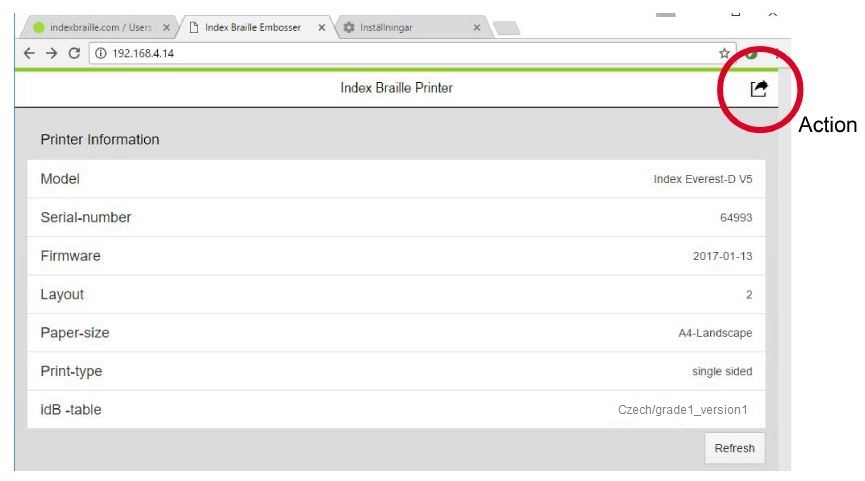 Webové rozhraníSpusťte funkci webové aplikace stisknutím tlačítka „Action/Akce“, které otevře následující menu:o	Print/Tisk
Tisk běžných dokumentů (.doc. docx, .pdf, .txt, .rtf), které budou převedeny/naformátovány do Braillu pomocí idB, nebo dokumentů již připravených k braillskému tisku (.brl, .brf). 	Vyberte soubor, který chcete tisknout, a podívejte se na náhled naformátovaného braillského textu nebo písmo textu.o	Wi-Fi
Zobrazí se dostupná síť. Síť v horní části obrazovky je síť, která je již připojena a má silný signál.Funkce: Vybrat, Připojit, Odstranit, Vložit heslo pro novou síť a Spustit WPS (nastavení Wi-Fi přes WPS).o	Web App/Webová aplikace
Tisk z paměti USBo	Tiskárna Index V5.o	USB disk.o	Běžný textový soubor (docx, doc, pdf, rtf, txt) za použití idB převedený do braillského písma a do požadovaného formátu braillské stránky.o	Braillské soubory (.brl, .brf), již převedené do braillského písma, budou vytištěny bez použití idB.Postup při tisku:o Nastavte si aktivní rozvržení podle Vašich požadavků (velikost stránky, rozvržení tisku v Braillu, číslování stránek, jazyk textu pro převod do Braillu pomocí idB a stupeň Braillu). o Stiskněte tlačítko MENU na tiskárně.o Vyberte možnost Tisk / Tisk z paměti USB.o Pomocí tlačítek se šipkami najděte požadovaný soubor. Seznamem souborů na USB Vás povede hlasový výstup.o Stisknutím tlačítka OK vytisknete zvolený soubor.o Během převodu do Braillu a formátování bliká na ovládacím panelu tiskárny ikona idB. Převod obvykle trvá několik vteřin. o Během tisku pomocí idB ikona idB na tiskárně svítí.Tisk ve Windows pomocí idBo	Dokument Word uložte ve formátu .doc, .docx, .txt nebo PDF a poté zavřete.o	V seznamu klepněte na zvolený soubor pravým tlačítkem myši a vyberte Index-direct-Braille.o	Vyberte model Vaší tiskárny a dejte OK.o	Soubor nyní bude odeslán do zvolené tiskárny.o	Blikající ikona idB oznamuje, že právě probíhá převod textu do Braillu. o	Spustí se tisk braillského dokumentu. Svítící ikona idB oznamuje, že pro převod dokumentu byla použita aplikace idB.Pozn. překladatele: Formát souboru .txt musí být uložen v kódování UTF8.Tisk v Mac pomocí idB o	Otevřete dokument v libovolném editoru/prohlížeči (Preview OS X).o Vyberte soubor. Zvolte Tisk a vyberte tiskárnu Index.o	Dokument nyní bude odeslán do zvolené tiskárny.o	Blikající ikona idB oznamuje, že právě probíhá převod textu do Braillu. o	Spustí se tisk braillského dokumentu. Svítící ikona idB oznamuje, že pro převod dokumentu byla použita aplikace idB.Tisk v Linuxu pomocí idB o	Otevřete dokument v libovolném editoru/prohlížeči.o Vyberte soubor. Zvolte Tisk a vyberte tiskárnu Index. Dejte OK.o	Dokument nyní bude odeslán do zvolené tiskárny.o	Blikající ikona idB oznamuje, že právě probíhá převod textu do Braillu. o	Spustí se tisk braillského dokumentu. Svítící ikona idB oznamuje, že pro převod dokumentu byla použita aplikace idB.Externí braillský editorVětšina braillských editorů je s tiskárnami Index kompatibilní. Informace o kompatibilních editorech najdete na http://www.indexbraille.com/en-us/support/braille-editor-software.4 Ovládací panel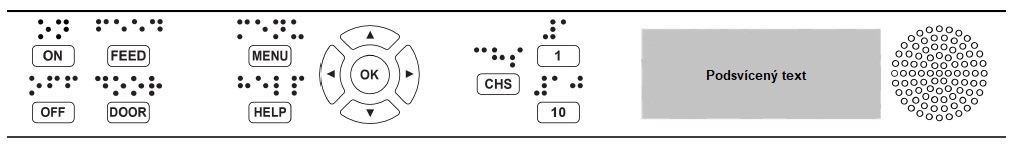 4.1 Menu tiskáren4.1.1 Tlačítka	ONo	ON bliká: Tiskárna se spouští.o	ON svítí: Tiskárna je zapnutá.	MENU: Otevře menu.o	MENU svítí: MENU je otevřeno. Pomocí šipek vyberte v MENU požadovanou položku.	OK: Potvrzení zvolené položky. 	Po dokončení operace se tiskárna přepne do režimu nečinnosti.	Po 2 minutách v režimu MENU, když nedojde ke stisku žádného tlačítka, tiskárna automaticky zruší bez uložení veškeré změny a přepne se do režimu nečinnosti. 	HELP: Hlasový výstup oznámí informace o stavu tiskárny. o	HELP svítí: Je k dispozici důležitá informace.4.1.2 Funkce tlačítek4.1.3 Rozvržení tisku Tiskárny Index V5 mají několik přednastavených rozvržení pro tisk v Braillově písmu (1-9). Tato rozvržení je možné upravovat.Aktivní rozvrženíJako aktivní rozvržení se označuje to rozvržení, které je aktuálně používáno. Veškeré změny v nastavení rozvržení, které provedete, se projeví v aktivním rozvržení. Rozvržení zahrnuje rozměry papíru, nastavení braillské stránky, umístění čísla na stránce, předvolby pro převod textu do Braillu pomocí idB a stupeň Braillu (literární či zkratkopis). Výběr aktivního rozvržení1. Pokud je tiskárna v režimu nečinnosti, na požadované rozvržení přejdete stisknutím šipky nahoru / dolů. Poté stiskněte tlačítko OK, tím vybrané rozvržení zvolíte jako aktivní rozvržení. Jde o stejnou funkci jako u tiskáren Index V4.2. Aktivní rozvržení si můžete rovněž zvolit v Menu, a to následovně:MENU / Braillské rozvržení / Vybrat aktivní rozvržení / Přejděte na rozvržení, které chcete zvolit jako aktivní, a poté stiskněte tlačítko OK. 
Výchozí regionální rozvržení tiskuTisk nastavíte na rozvržení konkrétního regionu (země) následovně:MENU / Braillské rozvržení / Obnovit rozvržení / Obnovit výchozí regionální rozvržení / Zvolte Vaši zemi, název firmy a stiskněte OK. Výchozí regionální rozvržení zahrnuje:o	Počet rozvržení tisku.o	Veškeré informace vymezené v pomocníku u každého rozvržení, např.: 	Rozměry papíru.	Typ tisku, jednostranný nebo oboustranný tisk, brožura atd.	Převod textu do Braillu pomocí idB.	Rozvržení braillské stránky, počet řádků na stránce, znaků na řádku a okraje.	Číslování braillských stránek.   4.1.4 Menu4.2 PomocníciPomocníci pomáhají uživatelům s nastavením, kalibrací, úpravami atd. Všichni pomocníci se ovládají stejným způsobem.	Spusťte pomocníka stisknutím tlačítka MENU. Stiskněte OK. 	Jednotlivými kroky pomocníka postupujte stisky pravé šipky. 	Pokud se chcete v pomocníkovi vrátit zpět k předchozímu kroku, stiskněte levou šipku. • Pokud chcete v pomocníkovi změnit hodnotu, stiskněte tlačítko OK (tím zahájíte úpravy), dále šipku nahoru/dolů (tím si zvolíte novou hodnotu) a znovu OK (změny se uloží). Hlasový výstup Vám poskytne další pokyny.• Stisknutím tlačítka OK spustíte automatického pomocníka.• Po dokončení pomocníka hlasový výstup oznámí: „Pomocník dokončen, uložte stisknutím OK“.Pomocník se standardním rozvrženímPomocník s pokročilým rozvrženímPoložky, které jsou v pokročilém pomocníkovi oproti standardními pomocníkovi navíc, jsou označeny velkým tučným písmem.Pomocník s uživatelsky definovanou velikostí papíruUživatelsky definovatelnou velikost papíru podporují Basic-D a Everest-D. Dodatek A: Prohlášení o shoděToto zařízení je nositelem značky shody FCC ID: PVH0953 (Class B)IC: 5325-0953Toto zařízení obsahuje modul Bluetooth kvalifikovaný jako „Controller system" - QD ID 58171.Toto zařízení bylo řádně otestováno a bylo shledáno, že splňuje směrnice pro digitální zařízení třídy B podle Části 15 směrnic FCC. Uvedené směrnice definují omezení dostatečná k rozumné ochraně před škodlivým rušením. Tento přístroj generuje, používá a může vyzařovat energii na radiové frekvenci, a pokud není instalován a používán podle této příručky, může způsobovat škodlivé rušení radiového spojení. Nelze však zaručit, že se v jednotlivém výjimečném případě rušení nevyskytne. Jestliže přístroj způsobuje škodlivé rušení na radiovém nebo televizním příjmu, což lze doložit vypnutím a zapnutím přístroje, doporučujeme uživateli, aby zkusil snížit rušení některým z následujících opatření: - Jinak orientovat nebo jinam umístit přijímací anténu.- Zvětšit vzdálenost mezi přístrojem a přijímačem.- Připojit přístroj do zásuvky na jiném okruhu, než je připojen rušený přijímač.- Požádat o pomoc prodejce nebo odborného technika v oboru rádio/TV.Dodatek B: Záruční podmínkyNa výrobek poskytuje dodavatel záruku 24 měsíců ode dne prodeje a záruka se vztahuje na všechny vady, které vznikly následkem vadného materiálu, chybné montáže či opracováním. Záruka se nevztahuje na vady vzniklé nesprávným zacházením nebo z jiného důvodu než uvedeného. Zásah do výrobku jinou osobou než pověřeným servisem zbavuje dodavatele ručebního závazku za záruku. Odstranění uznané závady v záruční době provede na své náklady dodavatel. Výrobce si vyhrazuje právo vadnou část opravit nebo nahradit podobným nebo lepším výrobkem.Výrobce ani jeho distributor nejsou odpovědní za nepřímé nebo následné škody. Nároky uživatele jsou omezeny jen na náhradu modulů výrobku. Tato záruka platí jen při servisu v zemi, kde byl přístroj zakoupený, a jen pokud není porušené zapečetění modulů. Pokud tyto podmínky nejsou splněny nebo záruční doba skončila, obraťte se prosím s požadavkem na opravu na svého prodejce.Výrobce ani distributor nepřebírá žádnou odpovědnost, pokud je přístroj používán v rozporu s uživatelskou příručkou.Pozn.: Akumulátorové baterie mají omezenou záruční dobu 6 měsíců a jejich životnost závisí na způsobu práce s přístrojem a na kvalitě péče o baterie. Opotřebené baterie odkládejte na určené místo.Distributor a autorizovaný servis pro Českou republiku: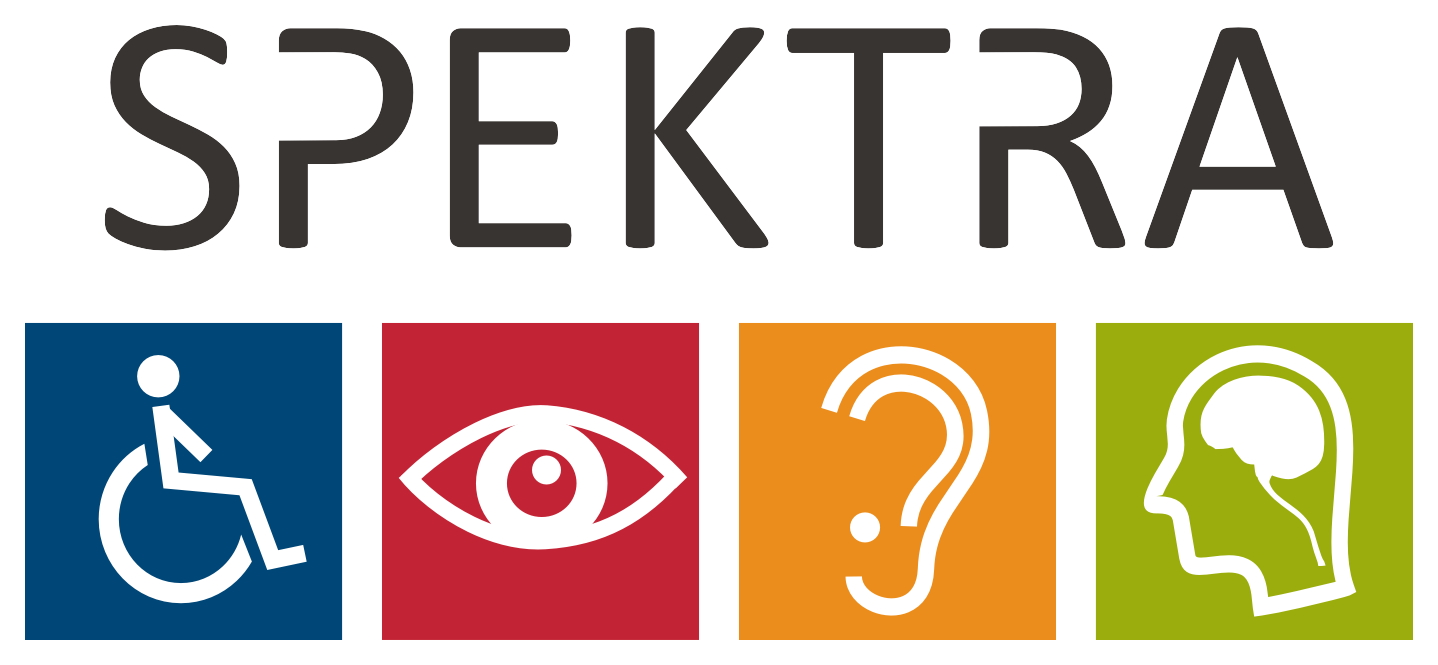 SPEKTRA v.d.n.Zátišská 1914/1, 14300 Praha 4Tel.: 241763416, 241774675E-mail: info@spektra.euInternet: www.spektra.eu 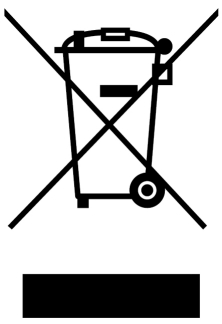 Dovozce tohoto přístroje Spektra v.d.n. plní povinnost zpětného odběru, zpracování, využití a odstranění elektrozařízení a elektroodpadu členstvím v REMA systému s osvědčením č. 0508130212 (www.remasystem.cz).  1. Ovládací panel2. Kryt3. Reproduktor4. Optický senzor pohybu papíru5. Optický senzor pro okraj papíru6. Pravý zámek pro uchycení papíru
7. Reproduktor
8. Páčka pro uvolnění zámků9. Levý zámek pro uchycení papíru10. Válce na papír11. Otvor pro přepravní zámek12. Přívod odvětrávání13. Přepravní zámek14. Držák přepravního zámku15. Vstup napětí 48V DC16. Anténa pro Wi-Fi a Bluetooth17. Port USB 2.018. Síťový port (100 MB)19. Hostitelský port USB20. Výstup odvětrávání1. Ovládací panel2. Podavač papíru3. Opěrky pro papír4. Tisková hlava5. Reproduktor6. Optický senzor pro okraj papíru 7. Optický senzor pro referenční polohu tiskové hlavy8. Vnější opěrky pro nastavení úhlu vystupujícího papíru 9. Válce pro pohyb papíru10. Vnitřní opěrky pro podržení vystupujícího papíru11. Výstup odvětrávání12. Elektrické konektory13. Tlačítko pro otevření/zavření podavače papíru14. Posuvníky pro výběr tloušťky papíru (pravý/levý)15. Uzamykací páčky opěrek pro nastavení velikosti papíru (pravá/levá)16. Levá opěrka pro okraj papíru17. Sběrné válce18. Pravá opěrka pro okraj papíru19. Vstup napětí 48V DC20. Anténa pro Wi-Fi a Bluetooth21. Port USB 2.022. Síťový port (100 MB)23. Hostitelský port USB1. Ovládací panel2. Optický senzor pro servisní dvířka3. Optický senzor pro výstupní zásobník na papír4. Výstupní zásobník na papír5. Opěrka pro vystupující papír 7. Vstupní zásobník na papír8. Spodní tisková hlava9. Prostřední tisková hlava10. Horní tisková hlava11. Válce na papír12. Servisní dvířka13. Elektrické konektory14. Odvětrávání15. Opěrky pro papír16. Zadní páčka pro zastavení papíru17. Senzor pro vstup papíru18. Senzor pro výstup papíru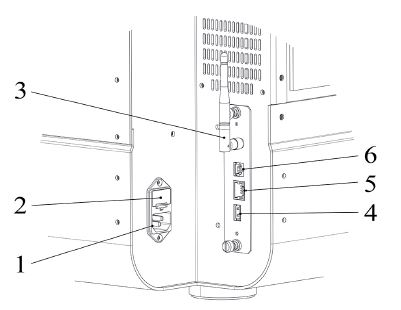 1. Vstup napětí 100-240V, 50-60 HZ, uzemněná zásuvka2. Pojistka 6,3 A/250V, zabezpečená 3. Anténa pro Wi-Fi a Bluetooth4. Hostitelský port USB5. Síťový port (100 MB)6. Port USB 2.0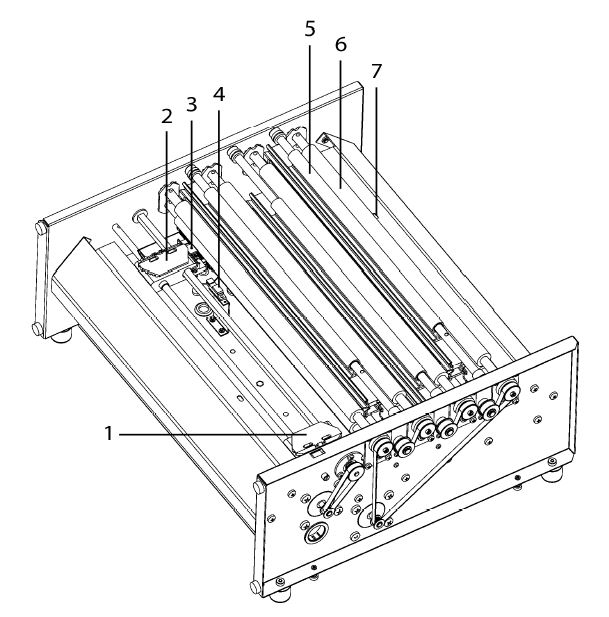 1. Pravý zámek pro uchycení papíru2. Levý zámek pro uchycení papíru3. Senzor pro posun papíru4. Senzor pro okraj papíru5. Tři tiskové hlavy (počáteční, střední, koncová)6. Válce pro pohyb měkkého papíru (4 páry)7. Senzor pro výstup papíru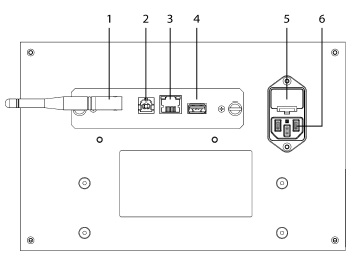 1. Anténa pro Wi-Fi a Bluetooth2. Port USB 2.03. Síťový port (100 MB)4. Hostitelský port USB5. Pojistka 6,3 A/250V, zabezpečená6. Vstup napětí 100-240V, 50-60 HZ, uzemněná zásuvkaObrázek tiskárny BrailleBox 1.	Gumová páska2.	Sada příslušenství3.	Sklo výstupního zásobníku na papír4.	Přepravní zámky tiskové hlavy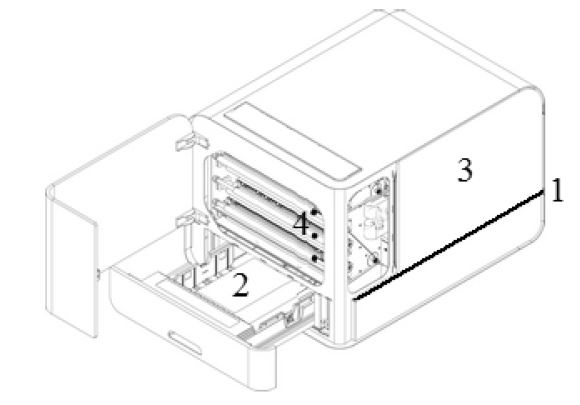 TYPTYPTLAČÍTKOTLAČÍTKOFUNKCEZÁKLADNÍ TLAČÍTKAZÁKLADNÍ TLAČÍTKAONONZapnutí.Režim online.
Zavření menu bez uložení.ZÁKLADNÍ TLAČÍTKAZÁKLADNÍ TLAČÍTKAOFFOFFPozastavení tisku.Vypnutí (podržte OFF po dobu 5 vteřin).ZÁKLADNÍ TLAČÍTKAZÁKLADNÍ TLAČÍTKAFEEDFEEDPodání papíru. 
Vysunutí papíru.ZÁKLADNÍ TLAČÍTKAZÁKLADNÍ TLAČÍTKADOORDOOROtevření/zavření výstupního zásobníku. Pouze BrailleBox.ZÁKLADNÍ TLAČÍTKAZÁKLADNÍ TLAČÍTKAHELPHELPHlasový výstup oznámí informace o tiskárně.Pro spuštění vzdálené podpory podržte HELP po dobu 15 vteřin. Pro spuštění režimu obnovení podržte HELP během spouštění tiskárny. TLAČÍTKA MENUTLAČÍTKA MENUMENUMENUOtevře režim MENU.TLAČÍTKA MENUTLAČÍTKA MENUŠIPKA NAHORUŠIPKA NAHORUPřejde na předchozí položku MENU.Během režimu nečinnosti mění rozvržení tisku. Vybrané rozvržení potvrdíte stisknutím OK. TLAČÍTKA MENUTLAČÍTKA MENUŠIPKA DOLŮŠIPKA DOLŮPřejde na následující položku MENU.
Během režimu nečinnosti mění rozvržení tisku. Vybrané rozvržení potvrdíte stisknutím OK.TLAČÍTKA MENUTLAČÍTKA MENULEVÁ ŠIPKALEVÁ ŠIPKAPřejde do vyšší úrovně MENU.TLAČÍTKA MENUTLAČÍTKA MENUPRAVÁ ŠIPKAPRAVÁ ŠIPKAPřejde do nižší úrovně MENU.
Přejde do dalšího kroku v pomocníkovi.TLAČÍTKA MENUTLAČÍTKA MENUOKOKVybrat, uložit, otevřít, zavřít a spustit.OK potvrdí akci.ČÍSELNÁ TLAČÍTKAČÍSELNÁ TLAČÍTKA11„1" běžně reprezentuje hodnotu 1.ČÍSELNÁ TLAČÍTKAČÍSELNÁ TLAČÍTKA1010„10" běžně reprezentuje hodnotu 10. Spustí uvolnění opěrek papíru. Pouze BrailleBox.ČÍSELNÁ TLAČÍTKAČÍSELNÁ TLAČÍTKACHSCHSPřepíná mezi zvýšením a snížením hodnoty.Pro restart tiskárny podržte CHS po dobu 10 vteřin.SOUSTISKY TLAČÍTEK OFF + FEEDOFF + FEEDZastavení tisku. Zastavení tisku. Zastavení tisku. SOUSTISKY TLAČÍTEK FEED + FEEDFEED + FEEDUmístění papíru do tiskové pozice. Basic a FanFold. Umístění papíru do tiskové pozice. Basic a FanFold. Umístění papíru do tiskové pozice. Basic a FanFold. SOUSTISKY TLAČÍTEK FEED + OFFFEED + OFFZpětný chod papíru z tiskárny. Basic a FanFold.Zpětný chod papíru z tiskárny. Basic a FanFold.Zpětný chod papíru z tiskárny. Basic a FanFold.SOUSTISKY TLAČÍTEK HELP + HELPHELP + HELPVytištění informací o tiskárně v reliéfním a Braillově písmu.Vytištění informací o tiskárně v reliéfním a Braillově písmu.Vytištění informací o tiskárně v reliéfním a Braillově písmu.SOUSTISKY TLAČÍTEK HELP + CHSHELP + CHSPřepínání mezi jazykem hlasového výstupu (CZ-EN).Přepínání mezi jazykem hlasového výstupu (CZ-EN).Přepínání mezi jazykem hlasového výstupu (CZ-EN).SOUSTISKY TLAČÍTEK HELP + MENUHELP + MENUPoskytne hlasovou odezvu v aktivním braillském rozvržení.Poskytne hlasovou odezvu v aktivním braillském rozvržení.Poskytne hlasovou odezvu v aktivním braillském rozvržení.SOUSTISKY TLAČÍTEK HELP + ONHELP + ONTestovací výtisk kladívek.Testovací výtisk kladívek.Testovací výtisk kladívek.SOUSTISKY TLAČÍTEK HELP + OFFHELP + OFFBezpečné odebrání disku USB.Bezpečné odebrání disku USB.Bezpečné odebrání disku USB.SOUSTISKY TLAČÍTEK HELP + FEEDHELP + FEEDZapnutí a vypnutí světelné indikace na ovládacím panelu.Zapnutí a vypnutí světelné indikace na ovládacím panelu.Zapnutí a vypnutí světelné indikace na ovládacím panelu.SOUSTISKY TLAČÍTEK HELP + 1HELP + 1Tisk stránky s informacemi o síti.Tisk stránky s informacemi o síti.Tisk stránky s informacemi o síti.SOUSTISKY TLAČÍTEK HELP + 10HELP + 10Poskytne hlasovou odezvu k dostupné drátové a/nebo Wi-Fi adrese IP.Poskytne hlasovou odezvu k dostupné drátové a/nebo Wi-Fi adrese IP.Poskytne hlasovou odezvu k dostupné drátové a/nebo Wi-Fi adrese IP.SOUSTISKY TLAČÍTEK HELP + 
PRAVÁ ŠIPKAHELP + 
PRAVÁ ŠIPKASpustí se nastavení Wi-Fi přes WPS.Spustí se nastavení Wi-Fi přes WPS.Spustí se nastavení Wi-Fi přes WPS.SOUSTISKY TLAČÍTEK HELP +ŠIPKA NAHORUHELP +ŠIPKA NAHORUTisk seznamu interních parametrů.Tisk seznamu interních parametrů.Tisk seznamu interních parametrů.SOUSTISKY TLAČÍTEK HELP +ŠIPKA DOLŮHELP +ŠIPKA DOLŮSpustí Pomocníka s vložením přepravních zámků. Postupujte podle instrukcí pomocníka. Po dokončení se tiskárna restartuje.Spustí Pomocníka s vložením přepravních zámků. Postupujte podle instrukcí pomocníka. Po dokončení se tiskárna restartuje.Spustí Pomocníka s vložením přepravních zámků. Postupujte podle instrukcí pomocníka. Po dokončení se tiskárna restartuje.SOUSTISKY TLAČÍTEK FEED + LEVÁ ŠIPKAFEED + LEVÁ ŠIPKAZpětný chod papíru, stejné jako FEED+OFFZpětný chod papíru, stejné jako FEED+OFFZpětný chod papíru, stejné jako FEED+OFFSOUSTISKY TLAČÍTEK FEED + PRAVÁ ŠIPKAFEED + PRAVÁ ŠIPKAPouze u FanFold při zaseknutí papíru. Vysune papír z tiskárny. Pouze u FanFold při zaseknutí papíru. Vysune papír z tiskárny. Pouze u FanFold při zaseknutí papíru. Vysune papír z tiskárny. SOUSTISKY TLAČÍTEK FEED + ŠIPKA DOLŮFEED + ŠIPKA DOLŮVypne motory pro posun papíru, aby papír mohl být posunut ručně. Vypne motory pro posun papíru, aby papír mohl být posunut ručně. Vypne motory pro posun papíru, aby papír mohl být posunut ručně. HLAVNÍ MENUPODMENUFUNKCEINFORMACETiskTisk předchozího dokumentuVytiskne celý dokument.Počet kopií.TiskTisk předchozího dokumentuVytiskne část dokumentu.Rozsah stránek.TiskTisk z paměti USBPomocí šipek zvolte složku či dokument. Tisk zahájíte stisknutím OK.Užijte nastavení aktivního rozvržení.TiskTisk demo souborůZvolte soubor a vytiskněte.Název souboru popisuje každý dokument.TiskTisk braillské příručkyVyberte jazyk ze seznamu.Užijte nastavení aktivního rozvržení.TiskTisk zkušebního dokumentuTisk informací o tiskárně.TiskTisk zkušebního dokumentuTestovací výtisk kladívek.TiskTisk zkušebního dokumentuTisk braillského rozvržení.TiskTisk zkušebního dokumentuTisk informací o síti.TiskTisk servisního dokumentuTisk zkušební stránky pro mezeru mezi tiskovými hlavami a zarovnání braillského textu.Pouze BrailleBox.TiskTisk servisního dokumentuTisk zkušební stránky se skládací linií.Pouze Everest a BrailleBox.TiskTisk servisního dokumentuTisk seznamu s hodnotami interních parametrů.Braillské rozvrženíÚprava aktivního rozvržení 1-9Pomocník se standardním rozvržením.Braillské rozvrženíÚprava aktivního rozvržení 1-9Pokročilý pomocník.Braillské rozvrženíUživatelsky definovaná velikost papíruPomocník s vytvořením uživatelsky definované velikosti papíru (BrailleBox má pevně stanovené rozměry papíru).Šipky, 1, 10, CHS a OKBraillské rozvrženíUživatelsky definovaná velikost papíruOdstranění uživatelsky definované velikosti papíru.Nelze odstranit, je-li používána některým z rozvržení.Braillské rozvrženíPřidat rozvrženíPřidá rozvržení. Nové rozvržení bude mít stejné parametry jako aktivní rozvržení.Nové rozvržení bude označeno nejnižším číslem z dostupných rozvržení.Braillské rozvrženíOdstranit rozvržení
Odstraní zvolené rozvržení. Aktivní rozvržení nelze odstranit.Braillské rozvrženíZálohovat rozvrženíZálohovat aktuální rozvržení na USB.Braillské rozvrženíZálohovat rozvrženíZálohovat aktuální rozvržení do interní paměti.Braillské rozvrženíObnovit rozvrženíObnovit rozvržení z USB.Braillské rozvrženíObnovit rozvrženíObnovit rozvržení z interní paměti.Braillské rozvrženíObnovit rozvrženíObnovit výchozí regionální rozvržení.Braillské rozvrženíObnovit rozvrženíObnovit výchozí tovární rozvržení.Braillské rozvrženíVybrat aktivní rozvrženíVolba aktivního rozvržení.
Lze definovat rozvržení 1-9.KomunikaceUSBBezpečné odebrání disku USB.KomunikaceSpráva sítě Wi-FiAktuální síť Wi-Fi.KomunikaceSpráva sítě Wi-FiSeznam známých sítí.KomunikaceSpráva sítě Wi-FiSeznam sítí Wi-Fi podporujících nastavení přes WPS.KomunikaceSpráva sítě Wi-FiSeznam všech sítí Wi-Fi.KomunikacePomocník pro drátovou síťDHCP/Statická IP: adresa IP, síťová maska, brána, server s dynamickým názvem.KomunikaceHlasový výstupVolba hlasitosti.Nízká/střední/vysoká.KomunikaceHlasový výstupVolba jazyka.Vyberte ze seznamu.HLAVNÍ MENUPODMENUFUNKCEINFORMACEUživatelská podporaAktualizace firmwaruAktualizace z internetu.Uživatelská podporaAktualizace firmwaruAktualizace z disku USB. Uživatelská podporaRychlost tisku Vyberte rychlost tisku ze seznamu.Vysoká/běžnáUživatelská podporaNastavení potištěného papíruNastavení krytu. Pouze Basic-D.
Kryt s nožem.Uživatelská podporaNastavení potištěného papíruNastavení krytu. Pouze Basic-D.
Kryt stojící na podlaze.Uživatelská podporaNastavení potištěného papíruNastavení krytu. Pouze Basic-D.
Papír zůstává na tiskové hlavě.Uživatelská podporaNastavení potištěného papíruPomocník s úpravou místa řezu papíru. Pouze Basic-D.Kryt s nožem.Uživatelská podporaBraillské úpravyKalibrace papíru Pouze Everest a BrailleBox.Uživatelská podporaBraillské úpravyPomocník s úpravou skládací liniePouze Everest a BrailleBox.Uživatelská podporaBraillské úpravyPomocník pro mezeru mezi tiskovými hlavami  Pouze BrailleBox.Uživatelská podporaBraillské úpravyPomocník se zarovnáním braillského textuPouze BrailleBox.Uživatelská podporaOvládání senzorůPodsvícení textu na ovládacím panelu Text svítí/nesvítí Uživatelská podporaOvládání senzorůZapnutí a vypnutí senzoru pro vzpříčený papír.Basic a FanFoldUživatelská podporaZálohovat nastaveníZáloha konfiguračního souboru na USB.Obecné parametry např.: aktivní rozvržení, kalibrace, jazyk hlasového výstupu.Uživatelská podporaZálohovat nastaveníZáloha na interní kartu SD.Obecné parametry např.: aktivní rozvržení, kalibrace, jazyk hlasového výstupu.Uživatelská podporaObnovit nastaveníObnova konfiguračního souboru z USB.Obecné parametry např.: aktivní rozvržení, kalibrace, jazyk hlasového výstupu.Uživatelská podporaObnovit nastaveníObnova nastavení z interní paměti.Obecné parametry např.: aktivní rozvržení, kalibrace, jazyk hlasového výstupu.Uživatelská podporaPomocník s vložením přepravních zámkůPomocník s vložením přepravních zámků MENUPODMENUFUNKCEINFOChráněná služba (chráněno heslem)Centrum příkazůSpustit Centrum příkazů. Interní tovární funkceChráněná služba (chráněno heslem)Provozní testPomocník s provozním testem Chráněná služba (chráněno heslem)Tisk provozního testuSTANDARDNÍ POMOCNÍKSTANDARDNÍ POMOCNÍKPOKYNYDALŠÍ INFORMACEVelikost papíruVelikost papíruZvolte velikost papíru dostupnou pro region, který je v tiskárně nastaven.asijský, evropský, USA, ruský nebo japonskýJestliže potřebujete velikost papíru dostupnou pro jiný region, vyberte pokročilé rozvržení a požadovaný region.Velikost papíru může být uživatelsky definována pouze u Basic-D a Everest-D.Typ tiskuTyp tiskuVyberte ze seznamu.Basic-D: jednostranný/oboustranný, jednostranný/oboustranný se skládáním papíru a jednostranný/oboustranný vertikální se skládáním papíru.Everest-D a BrailleBox: jednostranný/oboustranný a brožura jednostranný/oboustranný. Skládací linieSkládací linieVyberte ze seznamu.Dostupné, pokud je vybrána jako typ tisku brožura.Tabulka pro převod textu do BrailluTabulka pro převod textu do BrailluVyberte jazyk, stupeň a verzi.Převod textu do Braillu Liblouis, G0=počítačový Braille, G1=literární Braille, G2=zkratkopis.Řádků na stránceHodnotu upravíte pomocí 1/10/CHS.Horní okrajVyberte ze seznamu.Dostupné, pokud je dostatečný prostor pro okraj.Číslo braillské stránkyVyberte ze seznamu, spolu s umístěním na stránce. Dostupné, pokud je k dispozici horní a/nebo spodní okraj.Znaků na řádkuHodnotu upravíte pomocí 1/10/CHS.Okraj pro vazbuVyberte ze seznamu.Dostupné, pokud je k dispozici dostatečný prostor pro vazbu.Ve formátu brožury je minimální prostor pro vazbu velikost 1 znak.Pomocník dokončenPomocník dokončenZměny uložíte stiskem OK.POKROČILÝ POMOCNÍKPOKROČILÝ POMOCNÍKPOKYNYDALŠÍ INFORMACEPapír dle regionuPapír dle regionuEvropa, USA, Rusko, Japonsko, Jihovýchodní Asie, Svět (všechny velikosti papíru)Uživatelsky definovaná velikost papíru je dostupná ve všech regionech.Velikost papíruVelikost papíruVyberte ze seznamu.
Typ tiskuTyp tiskuVyberte ze seznamu.Basic-D: jednostranný/oboustranný, jednostranný/oboustranný se skládáním papíru a jednostranný/oboustranný vertikální se skládáním papíru.Everest-D a BrailleBox: jednostranný/oboustranný a brožura jednostranný/oboustranný.Skládací linieSkládací linieVyberte ze seznamu.Dostupné, pokud je vybrána jako typ tisku brožura.ŘádkováníŘádkováníVyberte ze seznamu.Aktuálně je k dispozici jedno- a dvouřádková mezera.Velikost braillské buňky Velikost braillské buňky Vyberte ze seznamu.K dispozici u Basic-D a Everest-D.Tabulka pro převod textu do BrailluTabulka pro převod textu do BrailluPoužívá ji idB při tisku dokumentů Word/pdf/txt. Zvolte jazyk, stupeň a verzi. G0=počítačový Braille, G1=literární Braille, G2=zkratkopis.Starší verze braillské překladové tabulkyStarší verze braillské překladové tabulkyVyužívána braillskými editory a IbPrintSeznam braillských tabulek pro tiskárny Index V5 naleznete na webu výrobce. Řádků na stránceHodnotu upravíte pomocí 1/10/CHS.Horní okrajVyberte ze seznamu.Dostupné, pokud je dostatečný prostor pro okraj.Číslo braillské stránkyVyberte ze seznamu, spolu s umístěním na stránce.Znaků na řádkuHodnotu upravíte pomocí 1/10/CHS.Okraj pro vazbuVyberte ze seznamu.Dostupné, pokud je k dispozici dostatečný prostor pro vazbu.Ve formátu brožury je minimální prostor pro vazbu velikost 1 znak.Rozdělení do svazkůRozdělení do svazkůPočet stránek na každý braillský svazek, vyberte ze seznamu.Rozdělí dokument na svazky.Každá brožura obsahuje maximálně 80 stran na svazek.Číslo braillského svazkuČíslo braillského svazkuPřidá se „V1“ (Volume 1) nalevo od čísla braillské stránky. Dostupné, jestliže:	je zapnuto číslo braillské stránky.	je zapnuto řazení svazků.Vícenásobné úderyVícenásobné úderyZvolte hodnotu od 1 do 5 nárazů na vyražení jednoho bodu.Při tisku na štítky nebo jiné silnější materiály je třeba více než jeden úder.Pomocník dokončenPomocník dokončenZměny uložíte stiskem OK.Uživatelsky definovaná velikost papíru Otevřete Menu/ Braillské rozvržení/ Uživatelsky definovaná velikost papíru/ Pomocník s vytvořením uživatelsky definované velikosti papíru.V pomocníkovi se pohybujete pravou a levou šipkou. Chcete-li upravit hodnotu, stiskněte OK. Opětovný stisk OK změnu uloží.Číslo velikosti dalšího prázdného papíru 1-9Uživatelsky definovaná velikost papíru číslo # (1-9), jednotky velikosti papíruV pomocníkovi se pohybujte po jednotlivých krocích pomocí šipek vpravo (krok vpřed) a vlevo (krok zpět). Jednotky velikosti papíruVyberte mm nebo palce (u Basic-D, FanFold-D pouze palce)Do dalšího kroku se přesunete stiskem pravé šipky.Šířka papíruZměna šířky papíru.Šipka nahoru/šipka dolů = 50 mm nebo 1 palec, 
10 = 10 mm nebo 1/2 palce, 
1 = 1 mm nebo zlomek palce.
CHS= zvýšení či snížení hodnotyDélka papíruZměna délky papíru.Totéž. Do dalšího kroku se přesunete stiskem pravé šipky.Dokončení pomocníkaVaši definovanou velikost papíru uložíte stiskem OK.